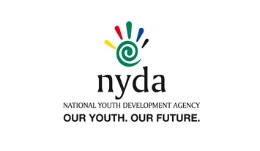 Report on Complaints received from April 2019 to December 2019Complaints received for the year 2019/2020 AprilClients detailsNature of complaintsNature of complaintsLocationReasons for referringStatus quoVictor MsweliGrant applicant since 2014Grant applicant since 2014Durban Client needed to follow the grant procedure and was not happy with the feedback given. Client does not want to comply he says he does not have money to go to the branch. Branch will organise the team for outreach. ClosedRefilwe Lerato SenokoSecond grant applicationSecond grant applicationBloemfonteinClients did not understand the process for second application.  Client given the procedure for second application. Closed. Siyabonga TshabalalaClient is waiting for the prize that he won from November 2018Client is waiting for the prize that he won from November 2018Pretoria Complainants were asked to apply as individuals for grant as a condition.Closed.  Ayanda MngomaThe client’s application rejected because of debt review and this was a second grant applicationThe client’s application rejected because of debt review and this was a second grant applicationDurbanThe client was indebted after her first grant was approved thus declined.Closed. Mzukisi LuziphoService provider awaiting for payment.Service provider awaiting for payment.Head office /DRNThe documents of the service provider were not up to-datePendingKulani MuthembiApplied and was not given feedback (ethical issue)Applied and was not given feedback (ethical issue)PretoriaBribe allegation was referred to internal audit Escalated to internal auditing. No substantive finding. ClosedHellen Mhlongo    Hellen Mhlongo    She was recruited as a volunteer in Pretoria Ga-RankuwaPretoriaThe was a delay in paying young people who were in the project and some did not have clarity on how it was to be done.Client paid and complaint closedBlack Umbrella Black Umbrella 16 young people who won a competition between NYDA and Black Umbrellas Pretoria BranchMisunderstanding on grants allocated to the winners. Client informed and closed.  MaySifiso Mthethwa Sifiso Mthethwa GrantPretoria Client refused to go to the branch for application he sighted transport money.Outreach and done and complaint closed. JuneVictor MsweliVictor MsweliGrant applicant since 2014Durban Client does not want to comply he says he does not have money to go to the branch. Branch will organise the team for outreach.ClosedRaymond LedwabaRaymond LedwabaGrant applicationKrugersdorp Was incorrectly captured but was corrected by ICTClosedRefilwe Lerato SenokoRefilwe Lerato SenokoSecond grant applicationBloemfonteinClient did not apply correctly for the second grant.ClosedJuly Sakhwe VezileSakhwe VezileGrant applied for Oct 2018 contract signed in April 2019 returned by finance Port Elizabeth Challenges with authenticity of quotations. Closed and grant paid. RabelaniRabelaniOutreach done between March – April still not paidThulamela Outreach work not paid. Paid and closed.Mpho MuddauMpho MuddauOutreach project the clients will be paid this monthHead Office Outreach work not paid. Paid and closed.Azile KamaAzile KamaGrant applied for but no feedback Cape Town The client was send a decline letter on the 21st of June. ClosedZandile NkabindeZandile NkabindeClient applied for company registration 2018 and has not been serviced. SecundaClient assisted to complete registration. Completed and closed. Chesrae PetersenChesrae PetersenAttended training but then declined for the grant process. Cape townOur products are independent of each other that is why the client was given training. Secondly if the client was within the process when he turned 35 years the grant process would have continued but he was going to be 36years.This was communicated to the client in April 2018 ClosedSandisiwe PoswaSandisiwe PoswaGrant applicant. Client was approved but when capturing on CRM an error occurred and was not resolved. PretoriaError was corrected by ICT and client paid. Closed. Buti OliphantButi OliphantClient applied and was approved for grant Krugersdorp Grant not paid. The branch failed to inform the client of the delay caused by some documents in the packPaid and closed. Nthabiseng Margaret MokatiNthabiseng Margaret MokatiCertificate not being recognized by the Bloemfontein branch.BloemfonteinClient did train and wanted to apply for the grant and thought her certificate would not be acceptedClient applied. Closed. SeptVincent Ratlane Vincent Ratlane Client still waiting for Bus Reg CertificateTzaneenClient still waiting for Bus Reg CertificateClient was sent a copy of his certificate, and he has received his original. Closed.Sibusiso LeoaSibusiso LeoaWas approved three month ago for grantKrugersdorpGrant not paid. Paid and closed. Tabitha Style fashionersTabitha Style fashionersClient could not apply for grant after training because of ageJohannesburgClient could not apply for grant after training because of ageClient was referred to other institution. Closed.Oct.Shanelle MabadenShanelle MabadenClient wants to apply for business registration Durban Client not contacted for feedback.Client contacted and closed. PAPUPAPUOutreach to training young people he organizedJHBOrganization unhappy that NYDA could not conduct training at their center. Training organized and closed. Sinovuyo MoabalobeloSinovuyo MoabalobeloPartnershipPretoria Partnership meeting not forthcoming. Meeting arranged and closed. NovPaballo PhatiPaballo PhatiTraining KrugersdorpPaballo was given two opportunities to join training and she was not comfortable with the areas suggested.Training arranged at preferable location. Closed.  DecSilindokuhle ZamaSilindokuhle ZamaClient wanted to apply for grant funding Durban Misunderstanding with regards to application documents. Client was given all the details to follow with the application. Closed. Ms HlahokoaneMs HlahokoaneApplied for grant BloemfonteinThe client was approved for one item, but changes took place in the processItem being attended to. Open. Mpho DibakwaneMpho DibakwaneClient applied last year and was approved but payment not made. Krugersdorp Scanned documents came through as blank. Paid and closed. Kamva JonasKamva JonasApplied for Training since 2019. Client was told that he can only be trained later in 2020 because of the backlog we are experiencingJHB West Rand who is assisting JHB managed to get space for him to attend training.Closed. 